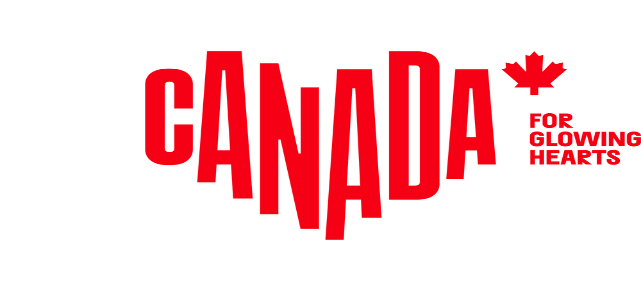 M E D I E N I N F O R M A T I O N 	Story Idea (11.03.2022)Whistler in British Columbia: Natur, indigene Kultur und Outdoor-ErlebnisseWhistler ist ein weltberühmter Bergort, der bekannt ist für seine ganzjährigen Outdoor-Erlebnisse wie etwa Skifahren und Mountainbiken. Doch Whistler hat bei weitem mehr zu bieten. Auf Besucher warten ein reiches indigenes Erbe, eine lebendige Kunstszene und natürlich einige der besten Skigebiete der Welt.Kunst, Natur und Kulturerbe 	Whistlers Kulturszene umfasst die Bereiche Kunst, Natur und Kulturerbe. Die Erlebnisse sind einzigartig für Whistler und sollen sowohl Besucher als auch Einwohner ansprechen.Whistler's Cultural Connector ist ein landschaftlich reizvoller Pfad durch Whistler Village und das Upper Village, der sechs Kultureinrichtungen verbindet. Auf dem Weg erfahren Besucher mehr über die kulturelle Entwicklung der Region.Arts Whistler ist die führende Agentur für Kunst und Kultur in Whistler. Sie bemüht sich um kreative Erlebnisse in der Region und setzt sich für die Kunst sowie die lokalen Künstler ein. In enger Zusammenarbeit mit kommunalen Kulturpartnern und dem Resort Municipality of Whistler (RMOW) betreibt Arts Whistler im Auftrag des RMOW das Maury Young Arts Centre.Das Audain Art Museum verfügt über eine umfassende permanente Sammlung der berühmtesten Künstler der Provinz British Columbia. Zu den Highlights gehören das Meisterwerk The Dance Screen (The Scream Too) des Haida-Häuptlings James Hart, eine außergewöhnliche Sammlung historischer Masken der First Nations sowie zentrale Werke der Bewegung des Fotokonzeptualismus in Vancouver.Das Squamish Lil'wat Cultural Centre (SLCC) verkörpert den Geist der Partnerschaft zwischen zwei einzigartigen indigenen Nationen, die ihre traditionelle Kultur bewahren, entwickeln und teilen möchten. Es ist ein Zeugnis für ihr stolzes Erbe von der Vergangenheit bis zur Gegenwart. Das SLCC befindet sich auf einem bewaldeten Areal entlang des Fitzsimmons Creek in Whistler's Upper Village und bietet Besuchern die Möglichkeit, das Erbe und die lebendige Kultur der Squamish und Lil'wat First Nations zu erkunden.Im Sommer 2020 brachte eine besondere Initiative den Schnitzmeister Ed NoiseCat in das SLCC, um sein Wissen mit dem jungen Schnitzer Qawam Redmond Andrews aus der Lil'wat Nation zu teilen. Qawams Vater war der letzte Schnitzmeister in Lil'wat und verstarb, bevor er sein Wissen an die nächste Generation weitergeben konnte. Gemeinsam arbeiten NoiseCat und Qawam Redmond Andrews daran, dass das wertvolle Wissen in der Gemeinschaft weiterlebt.Die Aufgabe der Whistler Public Library ist es, zu inspirieren. Dort, wo die Gemeinschaft von Whistler die ganze Welt willkommen heißt, ist die Bibliothek einer der wenigen Orte, an dem die Vielfältigkeit der Region zusammengebracht werden kann. Der integrative Ansatz findet sich nicht nur in der Bauweise der renovierten Bibliothek wieder, sondern auch in der Kommunikation der Mitarbeiter mit Besuchern. Vom Sport inspiriertWhistler Sport Legacies (WSL) ist eine gemeinnützige Organisation, die den Sportsgeist der Olympischen und Paralympischen Winterspiele 2010 lebendig hält und Menschen jeden Alters und jeder Leistungsfähigkeit Zugang zu Sporterlebnissen der Spiele ermöglicht. Die WSL betreibt drei Austragungsorte:Der Whistler Olympic Park, in dem ein Drittel aller Wettbewerbe der Olympischen und Paralympischen Winterspiele 2010 in Vancouver ausgetragen wurde, ist ein aktives Zentrum für Weltklasse-Wettkämpfer und Freizeitsportler und bietet eine Reihe von Aktivitäten, darunter Skilanglauf, Schneeschuhwandern, Biathlon, Skispringen und Schlittenfahren im Winter sowie Wandern und Disc Golf im Sommer.Das Whistler Sliding Centre, Heimat der schnellsten Eispiste der Welt, war Gastgeber der Bob-, Skeleton- und Rennrodelwettbewerbe während der Olympischen Winterspiele 2010. Jetzt dient das Zentrum als Wettbewerbsstätte und bietet Jugendprogramme sowie Angebote für Freizeitsportler.Das Whistler Athletes' Centre, eine Trainings- und Unterkunftseinrichtung für alle Ebenen des Sports, Bildungsgruppen sowie Kunst- und Kulturorganisationen. Es wurde für die Athleten der Olympischen und Paralympischen Winterspiele 2010 gebaut.Aktuelle Informationen zu Reisen nach Kanada finden sich hierÜber Destination CanadaDestination Canada ist das offizielle kanadische Marketing-Unternehmen für den Tourismus. Wir möchten die Welt dazu inspirieren, Kanada zu entdecken. Gemeinsam mit unseren Partnern in der Tourismusbranche und den Regierungen der Territorien und Provinzen von Kanada bewerben und vermarkten wir Kanada in zehn Ländern weltweit, führen Marktforschungen durch und fördern die Entwicklung der Branche und ihrer Produkte. Schauen Sie auf unserer Media-Webseite www.kanada-presse.de vorbei, besuchen Sie uns auf Facebook, verfolgen Sie das Neueste von uns auf Twitter oder abonnieren Sie unseren YouTube-Kanal. Weitere Informationen gibt‘s unter www.canada.travel/corporatePressekontakt:Destination Canadaproudly [re]presented byThe Destination OfficeKIRSTEN BUNGARTSENIOR PUBLICIST/ MANAGER PR & MEDIA Lindener Str. 128, D-44879 Bochum, GermanyPhone: +49 (0) 234 324 980 75, Fax: +49 (0) 234 324 980 79kirsten@destination-office.de , www.kanada-presse.de, www.keepexploring.deFind us on Facebook: www.facebook.com/entdeckekanadaFollow us on Twitter: www.twitter.com/entdeckekanadaCanada Videos on YouTube: www.youtube.com/entdeckeKanadaCanada on Pinterest: www.pinterest.com/ExploreCanadaExplore Canada on Instagram: www.instagram.com/kanada_entdeckenUse #ExploreCanada in all channels, and we’ll share our favorites with our followers.